СОВЕТ СТАРОТИТАРОВСКОГО СЕЛЬСКОГО ПОСЕЛЕНИЯ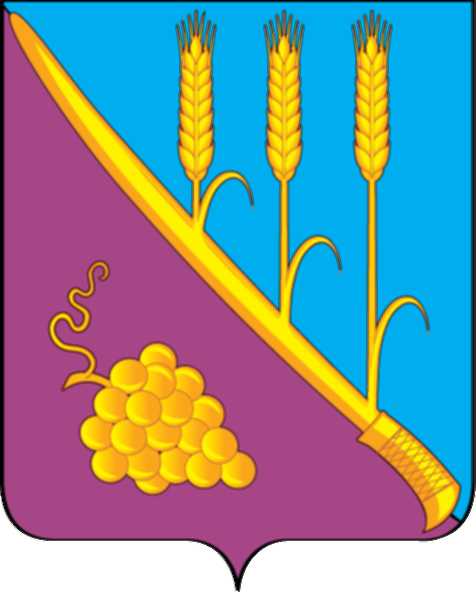 ТЕМРЮКСКОГО РАЙОНАР Е Ш Е Н И Е  № 431       LXVIX  сессия                                                                             III  созыва     «22» января  2019 года                                                    ст. СтаротитаровскаяО передаче полномочий на определение поставщиков (подрядчиков, исполнителей) при осуществлении конкурентных способов закупок товаров, работ, услуг для обеспечения муниципальных нужд Старотитаровского сельского поселения Темрюкского районаВ соответствии с  частью 4 статьи 15 Федерального закона  от 6 октября 2003 года № 131-ФЗ «Об общих принципах организации местного самоуправления в Российской Федерации», частью 9 статьи 26 Федерального закона от 5 апреля 2013 года № 44-ФЗ «О контрактной системе в сфере закупок товаров, работ, услуг для обеспечения государственных и муниципальных нужд», распоряжением главы администрации (губернатора) Краснодарского края от 17 мая 2018 года № 122-р «О мерах по совершенствованию системы закупок в Краснодарском крае», Уставом Старотитаровского сельского поселения  Темрюкского района,  Совет  Старотитаровского сельского поселения Темрюкского района р е ш и л:1. Передать администрации муниципального образования Темрюкский район полномочия на определение поставщиков (подрядчиков, исполнителей) при осуществлении конкурентных способов закупок товаров, работ, услуг для обеспечения муниципальных нужд Старотитаровского сельского поселения Темрюкского района с  1 января 2019 года сроком на пять лет.2. Уполномочить главу Старотитаровского сельского поселения Темрюкского района А.Г. Титаренко подписать соглашение о  передаче полномочий на определение поставщиков (подрядчиков, исполнителей) при осуществлении конкурентных способов закупок товаров, работ, услуг для обеспечения муниципальных нужд Старотитаровского сельского поселения Темрюкского района.       3. Контроль  за исполнением данного решения оставляю за собой и  постоянной комиссией Совета Старотитаровского сельского поселения Темрюкского района по вопросам  экономики, бюджета, финансов, налогов и распоряжению муниципальной собственностью (Н.Г.Красницкая).4. Официально опубликовать настоящее решение в периодическом печатном издании газеты «Станичная газета» и официально опубликовать (разместить) на официальном сайте муниципального образования Темрюкский район в информационно-телекоммуникационной сети «Интернет».        5. Решение вступает в силу после его официального опубликования.Глава Старотитаровского сельскогопоселения Темрюкского района __________________А.Г.Титаренко       «22» января 2019 годПредседатель Совета Старотитаровского сельского поселения Темрюкского района_______________И.А.Петренко       «22» января 2019год